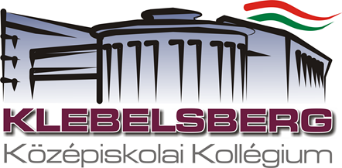 MEGHÍVÓ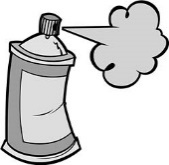 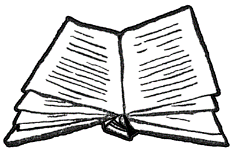 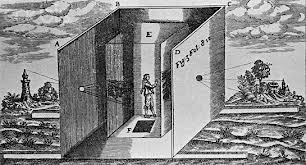 Tisztelettel meghívjuk a Kaposvári Klebelsberg Középiskolai Kollégium és az abai Atilla Király Gimnázium által szervezett, 2015. április 21-énmegrendezésre kerülőSTREET ART és FLASHMOB AKCIÓcímű programjainkra,amelyen kollégiumunk és partnerintézményeink diákjai és városunk érdeklődő lakói vesznek részt.Helyszín: Kaposvár Európa parkIdőpont: 16.00-19.00A rendezvény a TÁMOP 3.4.5 12-2012-0001 „Tehetséghidak Program” elnevezésű kiemelt projekt keretében megvalósuló „tehetséges fiataloknak bemutatkozási lehetőséget nyújtó, a tehetséggondozás fontosságára a figyelmet felhívó nyilvános események, Tehetségnapok és kreatív akciók megvalósítására és koordinálására „A tehetség hónapja” programsorozat részeként” projekt keretein belül kerül megrendezésre.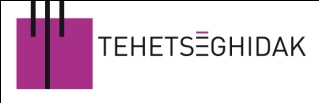 